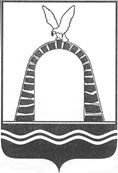 АДМИНИСТРАЦИЯ ГОРОДА БАТАЙСКАПОСТАНОВЛЕНИЕ от ______________ № _____г. БатайскОб утверждении отчета о реализации и оценке бюджетной эффективности муниципальной программы города Батайска «Экономическое развитие» за 2022 годРуководствуясь постановлением Администрации города Батайска от 30.10.2018 № 170 «Об утверждении Положения о порядке разработки, реализации и оценки эффективности муниципальных программ города Батайска», постановлением Администрации города Батайска от 21.11.2018       № 295 «Об утверждении Методических рекомендаций по разработке и реализации муниципальных программ города Батайска», на основании решения Коллегии Администрации города Батайска от 22.03.2023 № 7 «Об утверждении отчета о реализации и оценке бюджетной эффективности муниципальной программы города Батайска «Экономическое развитие» за 2022 год», Администрация города Батайска постановляет:1. Утвердить отчет о реализации и оценке бюджетной эффективности муниципальной программы города Батайска «Экономическое развитие» за 2022 год согласно приложению к настоящему постановлению.2. Отчет о реализации и оценке бюджетной эффективности муниципальной программы города Батайска «Экономическое развитие» за 2022 год разместить на официальном сайте Администрации города Батайска.3. Настоящее постановление подлежит включению в регистр муниципальных нормативных правовых актов Ростовской области.    	4. Контроль   за  исполнением   настоящего  постановления возложить   на заместителя главы Администрации города Батайска по экономике      Богатищеву Н.С.Глава Администрации города Батайска							                      Р.П. ВолошинПостановление вноситотдел экономики, инвестиционнойполитики и стратегического развитияАдминистрации города БатайскаПриложениек постановлениюАдминистрациигорода Батайскаот__________№ ______Пояснительная запискак отчету о реализации и оценке бюджетной эффективности муниципальной программы города Батайска «Экономическое развитие» за 2022 годМуниципальная программа города Батайска «Экономическое развитие» утверждена  постановлением Администрации города Батайска от 27.11.2018    № 401. Муниципальная программа включает в себя три подпрограммы:- развитие субъектов малого и среднего предпринимательства;- защита прав потребителей;- создание благоприятных условий для привлечения инвестиций в город Батайск.Запланированные мероприятия по вышеуказанным подпрограммам  исполнены, достигнуты следующие показатели (индикаторы):- количество субъектов МСП в 2022 году составляет 545 ед. на 10 тыс. населения города Батайска при плановом показателе 545 ед. на 10 тыс. населения;- темп роста объема инвестиций в основной капитал увеличился по сравнению с предыдущим годом и составил —151,7 %, при учете планового показателя 112,5 %.  - количество рассмотренных обращений по защите прав потребителей 260 ед.  при плановом показателе 200 ед.Финансирование из бюджета города Батайска предусмотрено на реализацию подпрограммы «Защита прав потребителей», на основное мероприятие  2.2.2 «Освещение в средствах массовой информации вопросов позащите прав потребителей в различных сферах потребительского рынка товаров и услуг» в размере 40,0 тыс. рублей.В городской газете «Вперед», а также посредством видео, аудио, интернет было размещено 26 тематических публикаций по защите прав потребителей. Бюджетные ассигнования (в соответствии с 2 контрактами:               № 09-06 от 20.09.2022 и № 02-05 от 17.02.2022) освоены в полном объеме.  Отчет о реализации и оценке бюджетной эффективности муниципальной программы города Батайска«Экономическое развитие» за 2022 годСведения о достижении значений показателей (индикаторов)-------------------------------<1> Приводится фактическое значение индикатора или показателя за год, предшествующий отчетному.	*  Данные представлены по состоянию за 12 месяцев 2022, в соответствии с комплексным информационно-статистическим материалом о социально-экономической ситуации в г. Батайске в январе – декабре  2022 года.Сведенияо выполнении основных мероприятий подпрограмм муниципальной программы,а также контрольных событий муниципальной программы города Батайска«Экономическое развитие» за 2022 г.Сведенияоб использовании бюджетных ассигнований и внебюджетных средствна реализацию муниципальной программы города Батайска«Экономическое развитие» за 2022 г.Информацияо возникновении экономии бюджетных ассигнований на реализацию основных мероприятий подпрограмм  муниципальной программы города Батайска «Экономическое развитие» за 2022 г.,в том числе в результате проведения закупок, при условии его исполнения в полном объеме в отчетном годуИнформация о соблюдении условий софинансирования расходных обязательств муниципального образования «Город Батайск» при реализации основных мероприятий подпрограмм 
муниципальной программы города Батайска «Экономическое развитие» за 2022 г.	* В соответствии с постановлением Правительства Ростовской области от 28.12.2011 № 302 «Об уровне софинансирования субсидий местным бюджетам для софинансирования расходных обязательств, возникающих при выполнении полномочий органов местного самоуправления по вопросам местного значения».Информацияо расходах за счет средств, полученных от предпринимательской и иной приносящейдоход деятельности, муниципальных бюджетных и автономных учреждений муниципального образования «Город Батайск»в отчетном году муниципальной программы города Батайска «Экономическое развитие» за 2022 г.*   Остаток средств на начало отчетного года.** Остаток средств на начало года, следующего за отчетным.Информация об основных мероприятиях, финансируемых за счет средств местного бюджета, безвозмездных поступлений в местный бюджет и местных бюджетов, выполненных в полном объеме муниципальной программы города Батайска «Экономическое развитие» за 2022г.Начальник общего отделаАдминистрации города Батайска													      В.С. Мирошникова№п/пНомер и наименованиеНомер и наименованиеЕдиницаизмеренияЗначения показателей муниципальной программы, подпрограммы муниципальной программыЗначения показателей муниципальной программы, подпрограммы муниципальной программыЗначения показателей муниципальной программы, подпрограммы муниципальной программыЗначения показателей муниципальной программы, подпрограммы муниципальной программыЗначения показателей муниципальной программы, подпрограммы муниципальной программыЗначения показателей муниципальной программы, подпрограммы муниципальной программыОбоснование отклонений значений показателей (индикаторов) на конец отчетного года (при наличии)№п/пНомер и наименованиеНомер и наименованиеЕдиницаизмерения2021 год,предшествующий отчетному<1>отчетный годотчетный годотчетный годотчетный годотчетный годОбоснование отклонений значений показателей (индикаторов) на конец отчетного года (при наличии)№п/пНомер и наименованиеНомер и наименованиеЕдиницаизмерения2021 год,предшествующий отчетному<1>2022 г. план2022 г. план2022 г. факт2022 г. факт2022 г. фактОбоснование отклонений значений показателей (индикаторов) на конец отчетного года (при наличии)12234556667Муниципальная программа «Экономическое развитие»Муниципальная программа «Экономическое развитие»Муниципальная программа «Экономическое развитие»Муниципальная программа «Экономическое развитие»Муниципальная программа «Экономическое развитие»Муниципальная программа «Экономическое развитие»Муниципальная программа «Экономическое развитие»Муниципальная программа «Экономическое развитие»Муниципальная программа «Экономическое развитие»Муниципальная программа «Экономическое развитие»Муниципальная программа «Экономическое развитие»1Количество субъектов малого (включая индивидуальных предпринимателей) и среднего предпринимательства в расчете на 10 тыс. населения города БатайскаКоличество субъектов малого (включая индивидуальных предпринимателей) и среднего предпринимательства в расчете на 10 тыс. населения города БатайскаЕд.540,0545,0545,0545,0545,0545,0-2Доля потребительских споров, урегулированных в досудебном порядке от общего количества поступивших обращенийДоля потребительских споров, урегулированных в досудебном порядке от общего количества поступивших обращенийПроцентов21,021,021,021,021,021,0-3Темп роста объема инвестиций в основной капиталТемп роста объема инвестиций в основной капиталПроцентов112,5101,0101,0151,7151,7151,7-Подпрограмма 1 «Развитие субъектов малого и среднего предпринимательства»Подпрограмма 1 «Развитие субъектов малого и среднего предпринимательства»Подпрограмма 1 «Развитие субъектов малого и среднего предпринимательства»Подпрограмма 1 «Развитие субъектов малого и среднего предпринимательства»Подпрограмма 1 «Развитие субъектов малого и среднего предпринимательства»Подпрограмма 1 «Развитие субъектов малого и среднего предпринимательства»Подпрограмма 1 «Развитие субъектов малого и среднего предпринимательства»Подпрограмма 1 «Развитие субъектов малого и среднего предпринимательства»Подпрограмма 1 «Развитие субъектов малого и среднего предпринимательства»Подпрограмма 1 «Развитие субъектов малого и среднего предпринимательства»Подпрограмма 1 «Развитие субъектов малого и среднего предпринимательства»1.11.1Темп роста числа малых и средних предприятий города БатайскаПроцентов104,1104,1104,6104,6104,6--Подпрограмма 2 «Защита прав потребителей»Подпрограмма 2 «Защита прав потребителей»Подпрограмма 2 «Защита прав потребителей»Подпрограмма 2 «Защита прав потребителей»Подпрограмма 2 «Защита прав потребителей»Подпрограмма 2 «Защита прав потребителей»Подпрограмма 2 «Защита прав потребителей»Подпрограмма 2 «Защита прав потребителей»Подпрограмма 2 «Защита прав потребителей»Подпрограмма 2 «Защита прав потребителей»Подпрограмма 2 «Защита прав потребителей»2.12.1Количество рассмотренных обращений гражданЕд.170170200200260--Подпрограмма 3 «Создание благоприятных условий для привлечения инвестиций в город Батайск» муниципальной программыПодпрограмма 3 «Создание благоприятных условий для привлечения инвестиций в город Батайск» муниципальной программыПодпрограмма 3 «Создание благоприятных условий для привлечения инвестиций в город Батайск» муниципальной программыПодпрограмма 3 «Создание благоприятных условий для привлечения инвестиций в город Батайск» муниципальной программыПодпрограмма 3 «Создание благоприятных условий для привлечения инвестиций в город Батайск» муниципальной программыПодпрограмма 3 «Создание благоприятных условий для привлечения инвестиций в город Батайск» муниципальной программыПодпрограмма 3 «Создание благоприятных условий для привлечения инвестиций в город Батайск» муниципальной программыПодпрограмма 3 «Создание благоприятных условий для привлечения инвестиций в город Батайск» муниципальной программыПодпрограмма 3 «Создание благоприятных условий для привлечения инвестиций в город Батайск» муниципальной программыПодпрограмма 3 «Создание благоприятных условий для привлечения инвестиций в город Батайск» муниципальной программыПодпрограмма 3 «Создание благоприятных условий для привлечения инвестиций в город Батайск» муниципальной программы3.13.1Количество инвестиционных  проектов, реализация которых начата на территории городашт.222223.23.2Количество созданных новых рабочих мест на территории городачел.200200150150771.В 2022 году введен в эксплуатацию инвестиционный проект ООО «СпортКласс» по строительству спортивно-оздоровительного комплекса с созданием 30 новых рабочих мест.2.Согласно постановлению Администрации города Батайска от 30.12.2021 № 2766 АО «ОРКТ «Южный Хаб» разрешено проведение постоянно действующей универсальной ярмарки на 2022 год. Количество торговых мест – 1 400.В настоящее время занято 47 торговых мест.1.В 2022 году введен в эксплуатацию инвестиционный проект ООО «СпортКласс» по строительству спортивно-оздоровительного комплекса с созданием 30 новых рабочих мест.2.Согласно постановлению Администрации города Батайска от 30.12.2021 № 2766 АО «ОРКТ «Южный Хаб» разрешено проведение постоянно действующей универсальной ярмарки на 2022 год. Количество торговых мест – 1 400.В настоящее время занято 47 торговых мест.3.33.3Объем инвестиций в основной капитал, привлеченный на территорию города в рамках реализации инвестиционных проектовмлн. руб.990,0990,01000,01000,02 566 660,0Инвестиционная деятельность предприятий города в январе – декабре 2022 года характеризовалась ростом объема и темпов использования инвестиций в основной капитал по сравнению с 2021 годом. Объем инвестиций, использованный на развитие экономики и социальной сферы города, за январь - декабрь 2022 года по крупным и средним предприятиям составил в фактически действующих ценах 2566660 тыс. рублей, рост на 51,7% по отношению к соответствующему периоду прошлого года.Инвестиционная деятельность предприятий города в январе – декабре 2022 года характеризовалась ростом объема и темпов использования инвестиций в основной капитал по сравнению с 2021 годом. Объем инвестиций, использованный на развитие экономики и социальной сферы города, за январь - декабрь 2022 года по крупным и средним предприятиям составил в фактически действующих ценах 2566660 тыс. рублей, рост на 51,7% по отношению к соответствующему периоду прошлого года.№ п/пНомер и наименованиеОтветственный исполнительПлановый срококончания реализацииФактический срокФактический срокРезультатыРезультатыПричины не реализации/реализации не в полном объеме№ п/пНомер и наименованиеОтветственный исполнительПлановый срококончания реализацииначала реализацииокончания реализациизапланированныедостигнутыеПричины не реализации/реализации не в полном объеме123456789Подпрограмма 1 «Развитие субъектов малого и среднего предпринимательства»Подпрограмма 1 «Развитие субъектов малого и среднего предпринимательства»Подпрограмма 1 «Развитие субъектов малого и среднего предпринимательства»Подпрограмма 1 «Развитие субъектов малого и среднего предпринимательства»Подпрограмма 1 «Развитие субъектов малого и среднего предпринимательства»Подпрограмма 1 «Развитие субъектов малого и среднего предпринимательства»Подпрограмма 1 «Развитие субъектов малого и среднего предпринимательства»Подпрограмма 1 «Развитие субъектов малого и среднего предпринимательства»Подпрограмма 1 «Развитие субъектов малого и среднего предпринимательства»1.1 Содействие расширению доступа субъектов малого и среднего предпринимательства к финансовым ресурсам.Отдел малого и среднего предпринимательства, торговли Администрации города Батайска31.12.203001.01.202231.12.20221. Обеспечение информирования субъектов МСП о кредитных продуктах коммерческих банков для малого бизнеса; программах поддержки регионального «Гарантийного фонда», автономной некоммерческой организации микрофинансовая компания «РРАПП» и АР «Корпорация МСП».2. Рост Числа субъектов МСП.В январе - декабре 2022 года на постоянной основе продолжались работа по информированию субъектов МСП о программах поддержки, оказываемых автономной некоммерческой организации микрофинансовая компания «Ростовское Региональное Агентство Поддержки Предпринимателей», региональным «Гарантийным фондом», АО «Корпорацией МСП» посредством размещения необходимой информации на официальном сайте Администрации города Батайска в разделе «Бизнес».-1.2Поддержка внешнеэкономической деятельности, развитие международного и межрегионального сотрудничестваОтдел экономики, инвестиционной политики и стратегического развития Администрации города Батайска,Отдел малого и среднего предпринимательства, торговли Администрации города Батайска31.12.203001.01.202231.12.20221.Содействие организации и проведению выставочно-ярмарочных мероприятий с участием субъектов МСП области.2.Организация и проведение мероприятий, направленных на участие местных производителей товаров и услуг в программе добровольной сертификации «Сделано на Дону».В период с января по декабрь 2022 года проведение выставочно- ярмарочных мероприятий планировалось в ограниченном количестве (с начала года продолжалось действие антиковидных ограничений, затем были учтены факторы внешнего санкционного давления).Вместе с тем, местные товаропроизводители надлежащим образом были уведомлены о тех мероприятиях, которые были проведены в 2022 году.В сентябре 2022 года в Гастрономическом фестивале приняли участие ОАО «Плодоовощторг» - участник областной Программы «Сделано на Дону» с 2017 года. -1.3Организация информирования о деятельности организаций, образующих инфраструктуру поддержки субъектов малого и среднего предпринимательства, и их  консультационной поддержки субъектов малого и среднего предпринимательстваОтдел малого и среднего предпринимательства, торговли Администрации города Батайска31.12.203001.01.202231.12.20221. Повышение информированности субъектов МСП.2. Оказание методической помощи субъектам МСП.Консультационная поддержка МСП организована в различных форматах: консультации в рабочем формате, публикации в СМИ, сети Интернет, организация работы телефона «горячей линии» (актуально в период  ограничительных мероприятий по коронавирусу).В течение 2022 года консультации оказаны 513 СМСП и самозанятым гражданам. Сведения о консультационной и методической помощи субъектам МСП размещены на платформе ФНС России в Едином реестре получателей поддержки.Актуальная для бизнеса информация размещалась на официальном сайте Администрации города Батайска в разделе «Бизнес», городской газете «Вперед».-1.4Образовательное и информационное обеспечение субъектов малого и среднего предпринимательства. Пропаганда и популяризация предпринимательской деятельности.Отдел малого и среднего предпринимательства, торговли Администрации города Батайска31.12.203001.01.202231.12.20221. Повышение информированности субъектов МСП об образовательных программах Ростовской области.2. Регулярные тематические публикации в городских газетах о престиже «профессии – предпринима-тель».Образовательные мероприятия проводились на постоянной основе с целью разъяснительной и консультационной поддержки предпринимательства в условиях распространения коронавирусной инфекции и нестабильной экономической ситуации. Данные мероприятия организованы при содействии  Ростовского областного отделение Общероссийской общественной организации малого  и среднего предпринимательства «ОПОРЫ РОССИИ», региональных структур поддержки бизнеса.Проведены  партнерские вебинары (маркировка товаров легкой промышленности, косметики, молочной продукции, упакованной воды);  видеосеминары по господдержке для МСП; форумы «Бизнес в условиях санкций»; «Новое время-новые мы»; финалы конкурса «Бизнес успех»; Губернаторского конкурса «Бизнес Дона».На постоянной основе работает телефон «горячей линии», проводятся  консультации для СМСП, самозанятых, др.Через интернет-ресурс и СМИ регулярно осуществляется информирование о деятельности регионального отделения «ОПОРА РОССИИ», институте Уполномоченного по защите прав предпринимателей в Ростовской области и других региональных объектах инфраструктуры поддержки предпринимательства. Тематические публикации о престиже «профессии - предприниматель» регулярно размещаются в городской газете «Вперед»: № 21 от 08.06.2022; 26 от 13.07.2022; 34 от 07.09.2022; 38 от 05.10.2022; 44 от 16.11.2022.-Подпрограмма 2 «Защита прав потребителей»Подпрограмма 2 «Защита прав потребителей»Подпрограмма 2 «Защита прав потребителей»Подпрограмма 2 «Защита прав потребителей»Подпрограмма 2 «Защита прав потребителей»Подпрограмма 2 «Защита прав потребителей»Подпрограмма 2 «Защита прав потребителей»Подпрограмма 2 «Защита прав потребителей»Подпрограмма 2 «Защита прав потребителей»2.1Обеспечение системы эффективной и доступной  защиты прав потребителейОтдел малого и среднего предпринимательства, торговли Администрации города Батайска31.12.203001.01.202231.12.20221.Формирование эффективной и доступной системы обеспечения защиты прав потребителей посредством взаимодействия всех ветвей власти, осуществляющих деятельность по защите потребительских прав.2. Обеспечение деятельности общественных приемных по вопросам защиты прав потребителей в городе для оказания населению бесплатной консультационной помощи.В городе Батайске в соответствии с контрактом между Мильтеном Д.С. и департаментом потребительского рынка Ростовской области в течение трех последних лет работает Общественная приемная по защите прав потребителей. Информация о ее деятельности опубликована на  официальном сайте Администрации города Батайска в разделе «Бизнес» – «Защита прав потребителей».-2.2.Информационное обеспечение потребителей. Просвещение и популяризация вопросов защиты прав потребителейОтдел малого и среднего предпринимательства, торговли Администрации города Батайска31.12.203001.01.202231.12.20221. Разработка и издание для потребителей информационно-справочных материалов по вопросам защиты прав потребителей в различных сферах деятельности.2. Организация оказания консультационных, юридических услуг по обработке обращений граждан, связанных с вопросами защиты прав потребителей, поступивших по телефону.3. Освещение в средствах массовой информации вопросов по защите прав потребителей в различных сферах потребительского рынка товаров и услуг.4. Организация и проведение конференций, форумов, «круглых столов» по вопросам защиты прав потребителей.За 2022 год потребителям было оказано 260 консультаций, в т.ч. торговля – 195,  жилищно-коммунальные услуги – 56, услуги рынка финансов - 8; туристические услуги - 1. Составлено претензий для потребителей – 41 и 1 исковое заявление.-2.2.1Разработка и издание  информационно-справочных материалов по вопросам защиты прав потребителей. в т.ч. по вопросам формирования регулируемых цен и тарифов, по оказанию услуг ЖКХ, платных медицинских, транспортных услуг и пр.Отдел малого и среднего предпринимательства, торговли Администрации города Батайска31.12.203001.01.202231.12.20221. Разработка и издание для организаций и индивидуальных предпринимателей информационных материалов по вопросам обеспечения соблюдения защиты прав потребителей в различных сферах деятельности.2. Обеспечение пополнения и функционирования в сети Интернет базы данных судебных решений по потребительским спорам, касающихся вопросов защиты прав потребителей.На сайте www.zppdon.ru  материалы размещаются на постоянной основе.В соответствии с контрактом от 20.09.2022 № 09-06 финансовые средства по мероприятию в сумме - 20, тыс. рублей освоены в полном объеме.-2.2.2Освещение в средствах массовой информации вопросов по защите прав потребителей в различных сферах потребительского рынка товаров и услугОтдел малого и среднего предпринимательства, торговли Администрации города Батайска31.12.203001.01.202231.12.20221.Организация оказания консультационных юридических услуг по обработке обращений граждан, связанных с вопросами защиты прав потребителей, поступивших по телефону.2. Освещение в средствах массовой информации вопросов по защите прав потребителей в различных сферах потребительского рынка товаров и услуг.В соответствии с контрактом от 17.02.2022 № 02-05 финансовые средства по мероприятию в сумме - 20, 0 тыс. руб. освоены в полном объеме.Кроме того, в СМИ, посредством видео/аудио/интернет размещено 26 тематических публикаций.-2.3Кадровое обеспечение защиты прав потребителейОтдел малого и среднего предпринимательства, торговли Администрации города Батайска31.12.203001.01.202231.12.20221. Организация и проведение семинаров для руководителей и специалистов предприятий потребительского рынка города по вопросам защиты прав потребителей.2. Проведение конкурсов рисунков по тематическим направлениям «Защиты прав потребителей» и «Сделано-на-Дону» среди учащихся школ.Ко Всемирному дню защиты прав потребителей (с 03.03.2022 по 19.03.2022)  во всех  общеобразовательных учреждениях  в старших классах проведены тематические классные часы и открытые уроки. Количество участников - 5806 человек.-2.3.1Организация и проведение семинаров для руководителей и специалистов хозяйствующих субъектов, осуществляющих деятельность в различных сферах потребительского рынка города.Отдел малого и среднего предпринимательства, торговли Администрации города Батайска31.12.203001.01.202231.12.2022Повышение правовой грамотности по вопросам защиты прав потребителей.За 2022 год проведено 9 веб-семинаров с участием более 150 хозяйствующих субъектов.-2.3.2Обеспечения информирования и участия хозяйствующих субъектов города Батайска  в ежегодной  региональной Конференции по вопросу защиты прав потребителейОтдел малого и среднего предпринимательства, торговли Администрации города Батайска31.12.203001.01.202231.12.20221. Популяризация передового опыта работы по защите прав потребителей для руководителей хозяйствующих субъектов сферы услуг города Батайска и повышения культуры обслуживания потребителей.Информирование о тематических мероприятиях, проводимых в Ростовской области  по защите прав потребителей, осуществляется на постоянной основе.-Подпрограмма 3 «Создание благоприятных условий для привлечения инвестиций в город Батайск»Подпрограмма 3 «Создание благоприятных условий для привлечения инвестиций в город Батайск»Подпрограмма 3 «Создание благоприятных условий для привлечения инвестиций в город Батайск»Подпрограмма 3 «Создание благоприятных условий для привлечения инвестиций в город Батайск»Подпрограмма 3 «Создание благоприятных условий для привлечения инвестиций в город Батайск»Подпрограмма 3 «Создание благоприятных условий для привлечения инвестиций в город Батайск»Подпрограмма 3 «Создание благоприятных условий для привлечения инвестиций в город Батайск»Подпрограмма 3 «Создание благоприятных условий для привлечения инвестиций в город Батайск»Подпрограмма 3 «Создание благоприятных условий для привлечения инвестиций в город Батайск»3.1Формирование благоприятного инвестиционного имиджа города БатайскаОтдел экономики, инвестиционной политики и стратегического развития Администрации города Батайска, Управление по архитектуре и градостроительству города Батайска, Комитет по управлению имуществом города Батайска31.12.2030ПостоянноПостоянно1. Привлечение потока внешних  инвесторов для реализации проектов на территорию города 2. Повышение инвестиционной активности внутренних инвесторов.3. Повышение уровня и качества жизни населения города БатайскаУвеличение субъектов малого и среднего предпринимательства, строительство новых объектов, закупка оборудования. Развивается инвестиционная деятельность в сфере модернизации имеющегося производства на более качественном уровне.Развитие инфраструктуры.       По состоянию на 01.01.2023 года в перечне инвестиционных проектов, находящихся на контроле главы Администрации города Батайска, находится 9 инвестиционных проектов с общим объемов инвестиций 18 780 млн. рублей и созданием 2 139 новых рабочих мест.-3.2Сопровождение инвесторов на всех этапах реализации проекта.Отдел экономики, инвестиционной политики и стратегического развития Администрации города Батайска, Управление по архитектуре и градостроительству города Батайска, Комитет по управлению имуществом города Батайска31.12.2030ПостоянноПостоянно1. Обеспечение взаимодействия бизнеса, органов государственной власти и органов местного самоуправления2. Развитие механизма государственно-частного партнёрства3. Повышение уровня и качества жизни населения города БатайскаНа основании постановления Администрации города Батайска от 05.12.2017 «О создании совета по инвестициям муниципального образования «Город Батайск»» ежеквартально проводятся заседания Совета по инвестициям, где рассматриваются вопросы о ходе исполнения инвестиционных проектов, при необходимости решаются проблемные вопросы инвесторов на каждом этапе.                   Также для увеличения объема инвестиций в 2022 году утверждено распоряжение о межведомственном взаимодействии, согласно которому Комитет по управлению имуществом и Управление архитектуры города Батайска должны передавать сведения о потенциальных инвесторах в отдел экономики, инвестиционной политики и стратегического развития Администрации города Батайска для дальнейшего их сопровождения.-3.3Расходы на осуществление полномочий по подготовке и проведению Всероссийской переписи населения 2020 годаОтдел экономики, инвестиционной политики и стратегического развития Администрации города Батайска, Отделение государственной статистики № 1 г.Батайска31.12.2030Мероприятие реализова-но.Мероприятие реализова-но.Подготовка и проведение Всероссийской переписи населения 2020 года.Всероссийская перепись населения 2020 года проведена.Необходимые контракты для проведения переписи были заключены.Наименование муниципальной программы, подпрограммы,основного мероприятия,Источники финансированияОбъем расходов (тыс. руб.) предусмотренныхОбъем расходов (тыс. руб.) предусмотренныхФактические расходы (тыс. руб.)Наименование муниципальной программы, подпрограммы,основного мероприятия,Источники финансированияМуниципальной программойСводной бюджетной росписьюФактические расходы (тыс. руб.)12345Муниципальная
программа«Экономическое развитиевсего40,0040,0040,00Муниципальная
программа«Экономическое развитиефедеральный бюджет0,000,000,00Муниципальная
программа«Экономическое развитиеобластной бюджет0,000,000,00Муниципальная
программа«Экономическое развитиеместный бюджет40,040,040,0Муниципальная
программа«Экономическое развитиевнебюджетные источники0,000,000,00Подпрограмма 1«Развитие субъектов малого и среднего предпринимательства»всего0,000,000,00Подпрограмма 1«Развитие субъектов малого и среднего предпринимательства»федеральный бюджет0,000,000,00Подпрограмма 1«Развитие субъектов малого и среднего предпринимательства»областной бюджет0,000,000,00Подпрограмма 1«Развитие субъектов малого и среднего предпринимательства»местный бюджет0,000,000,00Подпрограмма 1«Развитие субъектов малого и среднего предпринимательства»внебюджетные источники0,000,000,00Основное мероприятие 1.1Содействие расширению доступа субъектов малого и среднего предпринимательства к финансовым ресурсам.всего0,000,000,00Основное мероприятие 1.1Содействие расширению доступа субъектов малого и среднего предпринимательства к финансовым ресурсам.федеральный бюджет0,000,000,00Основное мероприятие 1.1Содействие расширению доступа субъектов малого и среднего предпринимательства к финансовым ресурсам.областной бюджет0,000,000,00Основное мероприятие 1.1Содействие расширению доступа субъектов малого и среднего предпринимательства к финансовым ресурсам.местный бюджет0,000,000,00Основное мероприятие 1.1Содействие расширению доступа субъектов малого и среднего предпринимательства к финансовым ресурсам.внебюджетные источники0,000,000,00Основное мероприятие 1.2Поддержка внешнеэкономической деятельности, развитие международного и межрегионального сотрудничествавсего0,000,000,00Основное мероприятие 1.2Поддержка внешнеэкономической деятельности, развитие международного и межрегионального сотрудничествафедеральный бюджет0,000,000,00Основное мероприятие 1.2Поддержка внешнеэкономической деятельности, развитие международного и межрегионального сотрудничестваобластной бюджет0,000,000,00Основное мероприятие 1.2Поддержка внешнеэкономической деятельности, развитие международного и межрегионального сотрудничестваместный бюджет0,000,000,00Основное мероприятие 1.2Поддержка внешнеэкономической деятельности, развитие международного и межрегионального сотрудничествавнебюджетные источники0,000,000,00Основное мероприятие 1.3Организация информирования о деятельности организаций, образующих инфраструктуру поддержки субъектов малого и среднего предпринимательства, и их консультационной поддержке субъектов малого и среднего предпринимательства.всего0,000,000,00Основное мероприятие 1.3Организация информирования о деятельности организаций, образующих инфраструктуру поддержки субъектов малого и среднего предпринимательства, и их консультационной поддержке субъектов малого и среднего предпринимательства.федеральный бюджет0,000,000,00Основное мероприятие 1.3Организация информирования о деятельности организаций, образующих инфраструктуру поддержки субъектов малого и среднего предпринимательства, и их консультационной поддержке субъектов малого и среднего предпринимательства.областной бюджет0,000,000,00Основное мероприятие 1.3Организация информирования о деятельности организаций, образующих инфраструктуру поддержки субъектов малого и среднего предпринимательства, и их консультационной поддержке субъектов малого и среднего предпринимательства.местный бюджет0,000,000,00Основное мероприятие 1.3Организация информирования о деятельности организаций, образующих инфраструктуру поддержки субъектов малого и среднего предпринимательства, и их консультационной поддержке субъектов малого и среднего предпринимательства.внебюджетные источники0,000,000,00Основное мероприятие 1.4Образовательное и информационное обеспечение субъектов малого и среднего предпринимательства. Пропаганда и популяризация предпринимательской деятельности.всего0,000,000,00Основное мероприятие 1.4Образовательное и информационное обеспечение субъектов малого и среднего предпринимательства. Пропаганда и популяризация предпринимательской деятельности.федеральный бюджет0,000,000,00Основное мероприятие 1.4Образовательное и информационное обеспечение субъектов малого и среднего предпринимательства. Пропаганда и популяризация предпринимательской деятельности.областной бюджет0,000,000,00Основное мероприятие 1.4Образовательное и информационное обеспечение субъектов малого и среднего предпринимательства. Пропаганда и популяризация предпринимательской деятельности.местный бюджет0,000,000,00Основное мероприятие 1.4Образовательное и информационное обеспечение субъектов малого и среднего предпринимательства. Пропаганда и популяризация предпринимательской деятельности.внебюджетные источники0,000,000,00Подпрограмма 2Защита прав потребителейвсего40,040,040,0Подпрограмма 2Защита прав потребителейфедеральный бюджет0,000,000,00Подпрограмма 2Защита прав потребителейобластной бюджет0,000,000,00Подпрограмма 2Защита прав потребителейместный бюджет40,040,040,0Подпрограмма 2Защита прав потребителейвнебюджетные источники0,000,000,00Основное мероприятие 2.1Обеспечение системы эффективной и доступной защиты прав потребителейвсего0,000,000,00Основное мероприятие 2.1Обеспечение системы эффективной и доступной защиты прав потребителейфедеральный бюджет0,000,000,00Основное мероприятие 2.1Обеспечение системы эффективной и доступной защиты прав потребителейобластной бюджет0,000,000,00Основное мероприятие 2.1Обеспечение системы эффективной и доступной защиты прав потребителейместный бюджет0,000,000,00Основное мероприятие 2.1Обеспечение системы эффективной и доступной защиты прав потребителейвнебюджетные источники0,000,000,00Основное мероприятие 2.2Информационное обеспечение потребителей. Просвещение и популяризация вопросов защиты прав потребителей.всего40,040,040,0Основное мероприятие 2.2Информационное обеспечение потребителей. Просвещение и популяризация вопросов защиты прав потребителей.федеральный бюджет0,000,000,00Основное мероприятие 2.2Информационное обеспечение потребителей. Просвещение и популяризация вопросов защиты прав потребителей.областной бюджет0,000,000,00Основное мероприятие 2.2Информационное обеспечение потребителей. Просвещение и популяризация вопросов защиты прав потребителей.местный бюджет40,040,040,0Основное мероприятие 2.2Информационное обеспечение потребителей. Просвещение и популяризация вопросов защиты прав потребителей.внебюджетные источники0,000,000,00Основное мероприятие 2.2.1Разработка и издание информационно-справочных материалов по вопросам защиты прав потребителей. в т.ч. по вопросам формирования регулируемых цен и тарифов, по оказанию услуг ЖКХ, платных медицинских, транспортных услуг и пр.всего0,000,000,00Основное мероприятие 2.2.1Разработка и издание информационно-справочных материалов по вопросам защиты прав потребителей. в т.ч. по вопросам формирования регулируемых цен и тарифов, по оказанию услуг ЖКХ, платных медицинских, транспортных услуг и пр.федеральный бюджет0,000,000,00Основное мероприятие 2.2.1Разработка и издание информационно-справочных материалов по вопросам защиты прав потребителей. в т.ч. по вопросам формирования регулируемых цен и тарифов, по оказанию услуг ЖКХ, платных медицинских, транспортных услуг и пр.областной бюджет0,000,000,00Основное мероприятие 2.2.1Разработка и издание информационно-справочных материалов по вопросам защиты прав потребителей. в т.ч. по вопросам формирования регулируемых цен и тарифов, по оказанию услуг ЖКХ, платных медицинских, транспортных услуг и пр.местный бюджет0,000,000,00Основное мероприятие 2.2.1Разработка и издание информационно-справочных материалов по вопросам защиты прав потребителей. в т.ч. по вопросам формирования регулируемых цен и тарифов, по оказанию услуг ЖКХ, платных медицинских, транспортных услуг и пр.внебюджетные источники0,000,000,00Основное мероприятие 2.2.2Освещение в средствах массовой информации вопросов по защите прав потребителей в различных сферах потребительского рынка товаров и услуг.всего40,040,040,0Основное мероприятие 2.2.2Освещение в средствах массовой информации вопросов по защите прав потребителей в различных сферах потребительского рынка товаров и услуг.федеральный бюджет0,000,000,00Основное мероприятие 2.2.2Освещение в средствах массовой информации вопросов по защите прав потребителей в различных сферах потребительского рынка товаров и услуг.областной бюджет0,000,000,00Основное мероприятие 2.2.2Освещение в средствах массовой информации вопросов по защите прав потребителей в различных сферах потребительского рынка товаров и услуг.местный бюджет40,040,040,0Основное мероприятие 2.2.2Освещение в средствах массовой информации вопросов по защите прав потребителей в различных сферах потребительского рынка товаров и услуг.внебюджетные источники0,000,000,00Основное мероприятие 2.3Кадровое обеспечение защиты прав потребителей.всего0,000,000,00Основное мероприятие 2.3Кадровое обеспечение защиты прав потребителей.федеральный бюджет0,000,000,00Основное мероприятие 2.3Кадровое обеспечение защиты прав потребителей.областной бюджет0,000,000,00Основное мероприятие 2.3Кадровое обеспечение защиты прав потребителей.местный бюджет0,000,000,00Основное мероприятие 2.3Кадровое обеспечение защиты прав потребителей.внебюджетные источники0,000,000,00Основное мероприятие 2.3.1Организация и проведение семинаров для руководителей и специалистов хозяйствующих субъектов, осуществляющих деятельность в различных сферах потребительского рынка города.всего0,000,000,00Основное мероприятие 2.3.1Организация и проведение семинаров для руководителей и специалистов хозяйствующих субъектов, осуществляющих деятельность в различных сферах потребительского рынка города.федеральный бюджет0,000,000,00Основное мероприятие 2.3.1Организация и проведение семинаров для руководителей и специалистов хозяйствующих субъектов, осуществляющих деятельность в различных сферах потребительского рынка города.областной бюджет0,000,000,00Основное мероприятие 2.3.1Организация и проведение семинаров для руководителей и специалистов хозяйствующих субъектов, осуществляющих деятельность в различных сферах потребительского рынка города.местный бюджет0,000,000,00Основное мероприятие 2.3.1Организация и проведение семинаров для руководителей и специалистов хозяйствующих субъектов, осуществляющих деятельность в различных сферах потребительского рынка города.внебюджетные источники0,000,000,00Основное мероприятие 2.3.2Обеспечения информирования и участия хозяйствующих субъектов города Батайска  в ежегодной  региональной Конференции по вопросу защиты прав потребителейвсего0,000,000,00Основное мероприятие 2.3.2Обеспечения информирования и участия хозяйствующих субъектов города Батайска  в ежегодной  региональной Конференции по вопросу защиты прав потребителейфедеральный бюджет0,000,000,00Основное мероприятие 2.3.2Обеспечения информирования и участия хозяйствующих субъектов города Батайска  в ежегодной  региональной Конференции по вопросу защиты прав потребителейобластной бюджет0,000,000,00Основное мероприятие 2.3.2Обеспечения информирования и участия хозяйствующих субъектов города Батайска  в ежегодной  региональной Конференции по вопросу защиты прав потребителейместный бюджет0,000,000,00Основное мероприятие 2.3.2Обеспечения информирования и участия хозяйствующих субъектов города Батайска  в ежегодной  региональной Конференции по вопросу защиты прав потребителейвнебюджетные источники0,000,000,00Подпрограмма 3Создание благоприятных условий для привлечения инвестиций в город Батайсквсего0,000,000,00Подпрограмма 3Создание благоприятных условий для привлечения инвестиций в город Батайскфедеральный бюджет0,000,000,00Подпрограмма 3Создание благоприятных условий для привлечения инвестиций в город Батайскобластной бюджет0,000,000,00Подпрограмма 3Создание благоприятных условий для привлечения инвестиций в город Батайскместный бюджет0,000,000,00Подпрограмма 3Создание благоприятных условий для привлечения инвестиций в город Батайсквнебюджетные источники0,000,000,00Основное мероприятие 3.1Формирование благоприятного инвестиционного имиджа города Батайскавсего0,000,000,00Основное мероприятие 3.1Формирование благоприятного инвестиционного имиджа города Батайскафедеральный бюджет0,000,000,00Основное мероприятие 3.1Формирование благоприятного инвестиционного имиджа города Батайскаобластной бюджет0,000,000,00Основное мероприятие 3.1Формирование благоприятного инвестиционного имиджа города Батайскаместный бюджет0,000,000,00Основное мероприятие 3.1Формирование благоприятного инвестиционного имиджа города Батайскавнебюджетные источники0,000,000,00Основное мероприятие 3.2Сопровождение инвесторов на всех этапах реализации проекта.всего0,000,000,00Основное мероприятие 3.2Сопровождение инвесторов на всех этапах реализации проекта.федеральный бюджет0,000,000,00Основное мероприятие 3.2Сопровождение инвесторов на всех этапах реализации проекта.областной бюджет0,000,000,00Основное мероприятие 3.2Сопровождение инвесторов на всех этапах реализации проекта.местный бюджет0,000,000,00Основное мероприятие 3.2Сопровождение инвесторов на всех этапах реализации проекта.внебюджетные источники0,000,000,00Основное мероприятие 3.3.Расходы на осуществление полномочий по подготовке и проведению Всероссийской переписи населения 2020 годавсего0,000,000,00Основное мероприятие 3.3.Расходы на осуществление полномочий по подготовке и проведению Всероссийской переписи населения 2020 годафедеральный бюджет0,000,000,00Основное мероприятие 3.3.Расходы на осуществление полномочий по подготовке и проведению Всероссийской переписи населения 2020 годаобластной бюджет0,000,000,00Основное мероприятие 3.3.Расходы на осуществление полномочий по подготовке и проведению Всероссийской переписи населения 2020 годаместный бюджет0,000,000,00Основное мероприятие 3.3.Расходы на осуществление полномочий по подготовке и проведению Всероссийской переписи населения 2020 годавнебюджетные источники0,000,000,00Наименование основного мероприятия подпрограмм, муниципальной программы (по инвестиционным расходам - в разрезе объектов)Ожидаемый непосредственный результатФактически сложившийся результатСумма экономии (тыс. рублей)Сумма экономии (тыс. рублей)Наименование основного мероприятия подпрограмм, муниципальной программы (по инвестиционным расходам - в разрезе объектов)Ожидаемый непосредственный результатФактически сложившийся результатвсегов том числе в результате проведения закупок1. Подпрограмма «Развитие субъектов малого и среднего предпринимательства»1. Подпрограмма «Развитие субъектов малого и среднего предпринимательства»1. Подпрограмма «Развитие субъектов малого и среднего предпринимательства»1. Подпрограмма «Развитие субъектов малого и среднего предпринимательства»1. Подпрограмма «Развитие субъектов малого и среднего предпринимательства»Основное мероприятие 1.1Содействие расширению доступа субъектов малого и среднего предпринимательства к финансовым ресурсам.----Основное мероприятие 1.2.Поддержка внешнеэкономической деятельности, развитие международного и межрегионального сотрудничества----Основное мероприятие 1.3.Организация информирования о деятельности организаций, образующих инфраструктуру поддержки субъектов малого и среднего предпринимательства, и их консультационной поддержке субъектов малого и среднего предпринимательства.----Основное мероприятие 1.4.Образовательное и информационное обеспечение субъектов малого и среднего предпринимательства. Пропаганда и популяризация предпринимательской деятельности.----2. Подпрограмма «Защита прав потребителей»2. Подпрограмма «Защита прав потребителей»2. Подпрограмма «Защита прав потребителей»2. Подпрограмма «Защита прав потребителей»2. Подпрограмма «Защита прав потребителей»Основное мероприятие 2.1.Обеспечение системы  эффективной и доступной  защиты прав потребителей----Основное мероприятие 2.2Информационное обеспечение потребителей. Просвещение и популяризация вопросов защиты прав потребителей----Основное мероприятие 2.2.1Разработка и издание  информационно-справочных материалов по вопросам защиты прав потребителей. в т.ч. по вопросам формирования регулируемых цен и тарифов, по оказанию услуг ЖКХ, платных медицинских, транспортных услуг и пр.----Основное мероприятие 2.2.2Освещение в средствах массовой информации вопросов по защите прав потребителей в различных сферах потребительского рынка товаров и услуг----Основное мероприятие 2.3Кадровое обеспечение защиты прав потребителей----Основное мероприятие 2.3.1Организация и проведение семинаров для руководителей и специалистов хозяйствующих субъектов, осуществляющих деятельность в различных сферах потребительского рынка города.----Основное мероприятие 2.3.2Обеспечения информирования и участия хозяйствующих субъектов города Батайска  в ежегодной  региональной Конференции по вопросу защиты прав потребителей----3. Подпрограмма «Создание благоприятных условий для привлечения инвестиций в город Батайск»3. Подпрограмма «Создание благоприятных условий для привлечения инвестиций в город Батайск»3. Подпрограмма «Создание благоприятных условий для привлечения инвестиций в город Батайск»3. Подпрограмма «Создание благоприятных условий для привлечения инвестиций в город Батайск»3. Подпрограмма «Создание благоприятных условий для привлечения инвестиций в город Батайск»Основное мероприятие 3.1Формирование благоприятного инвестиционного имиджа города Батайска----Основное мероприятие 3.2Сопровождение инвесторов на всех этапах реализации проекта.----Основное мероприятие 3.3.Расходы на осуществление полномочий по подготовке и проведению Всероссийской переписи населения 2020 года----ВСЕГО:----Наименование основного мероприятия подпрограммы(по инвестиционным расходам -  в разрезе объектов)Установленный объем софинансирования расходов* (%)Установленный объем софинансирования расходов* (%)Установленный объем софинансирования расходов* (%)Установленный объем софинансирования расходов* (%)Объем фактических расходовОбъем фактических расходовОбъем фактических расходовОбъем фактических расходовОбъем фактических расходовОбъем фактических расходовОбъем фактических расходовНаименование основного мероприятия подпрограммы(по инвестиционным расходам -  в разрезе объектов)Установленный объем софинансирования расходов* (%)Установленный объем софинансирования расходов* (%)Установленный объем софинансирования расходов* (%)Установленный объем софинансирования расходов* (%)За счет средств областного бюджетаЗа счет средств областного бюджетаЗа счет средств областного бюджетаЗа счет средств консолидированного бюджетЗа счет средств консолидированного бюджетЗа счет средств консолидированного бюджетЗа счет средств консолидированного бюджетНаименование основного мероприятия подпрограммы(по инвестиционным расходам -  в разрезе объектов)областнойбюджетобластнойбюджетКонсолидированный бюджетКонсолидированный бюджеттыс. рублейтыс. рублей%тыс. рублейтыс. рублей%%1. Подпрограмма «Развитие субъектов малого и среднего предпринимательства»1. Подпрограмма «Развитие субъектов малого и среднего предпринимательства»1. Подпрограмма «Развитие субъектов малого и среднего предпринимательства»1. Подпрограмма «Развитие субъектов малого и среднего предпринимательства»1. Подпрограмма «Развитие субъектов малого и среднего предпринимательства»1. Подпрограмма «Развитие субъектов малого и среднего предпринимательства»1. Подпрограмма «Развитие субъектов малого и среднего предпринимательства»1. Подпрограмма «Развитие субъектов малого и среднего предпринимательства»1. Подпрограмма «Развитие субъектов малого и среднего предпринимательства»1. Подпрограмма «Развитие субъектов малого и среднего предпринимательства»1. Подпрограмма «Развитие субъектов малого и среднего предпринимательства»1. Подпрограмма «Развитие субъектов малого и среднего предпринимательства»Основное мероприятие 1.1Содействие расширению доступа субъектов малого и среднего предпринимательства к финансовым ресурсам.-----------Основное мероприятие 1.2.Поддержка внешнеэкономической деятельности, развитие международного и межрегионального сотрудничества-----------Основное мероприятие 1.3.Организация информирования о деятельности организаций, образующих инфраструктуру поддержки субъектов малого и среднего предпринимательства, и их консультационной поддержке субъектов малого и среднего предпринимательства.-----------Основное мероприятие 1.4Образовательное и информационное обеспечение субъектов малого и среднего предпринимательства. Пропаганда и популяризация предпринимательской деятельности.-----------2. Подпрограмма «Защита прав потребителей»2. Подпрограмма «Защита прав потребителей»2. Подпрограмма «Защита прав потребителей»2. Подпрограмма «Защита прав потребителей»2. Подпрограмма «Защита прав потребителей»2. Подпрограмма «Защита прав потребителей»2. Подпрограмма «Защита прав потребителей»2. Подпрограмма «Защита прав потребителей»2. Подпрограмма «Защита прав потребителей»2. Подпрограмма «Защита прав потребителей»2. Подпрограмма «Защита прав потребителей»2. Подпрограмма «Защита прав потребителей»Основное мероприятие 2.1.Обеспечение системы  эффективной и доступной  защиты прав потребителей-----------Основное мероприятие 2.2Информационное обеспечение потребителей. Просвещение и популяризация вопросов защиты прав потребителей-----------Основное мероприятие 2.2.1Разработка и издание  информационно-справочных материалов по вопросам защиты прав потребителей. в т.ч. по вопросам формирования регулируемых цен и тарифов, по оказанию услуг ЖКХ, платных медицинских, транспортных услуг и пр.-----------Основное мероприятие 2.2.2Освещение в средствах массовой информации вопросов по защите прав потребителей в различных сферах потребительского рынка товаров и услуг-----------Основное мероприятие 2.3Кадровое обеспечение защиты прав потребителей-----------3. Подпрограмма «Создание благоприятных условий для привлечения инвестиций в город Батайск»3. Подпрограмма «Создание благоприятных условий для привлечения инвестиций в город Батайск»3. Подпрограмма «Создание благоприятных условий для привлечения инвестиций в город Батайск»3. Подпрограмма «Создание благоприятных условий для привлечения инвестиций в город Батайск»3. Подпрограмма «Создание благоприятных условий для привлечения инвестиций в город Батайск»3. Подпрограмма «Создание благоприятных условий для привлечения инвестиций в город Батайск»3. Подпрограмма «Создание благоприятных условий для привлечения инвестиций в город Батайск»3. Подпрограмма «Создание благоприятных условий для привлечения инвестиций в город Батайск»3. Подпрограмма «Создание благоприятных условий для привлечения инвестиций в город Батайск»3. Подпрограмма «Создание благоприятных условий для привлечения инвестиций в город Батайск»3. Подпрограмма «Создание благоприятных условий для привлечения инвестиций в город Батайск»3. Подпрограмма «Создание благоприятных условий для привлечения инвестиций в город Батайск»Основное мероприятие 3.1Формирование благоприятного инвестиционного имиджа города Батайска-----------Основное мероприятие 3.2Сопровождение инвесторов на всех этапах реализации проекта.-----------Основное мероприятие 3.3.Расходы на осуществление полномочий по подготовке и проведению Всероссийской переписи населения 2020 года-----------ВСЕГО:-----------Наимено-вание муници-пального учрежденияОстаток средств на 01.01.2021Фактически полученные доходы от предпринимательской и иной приносящей доход деятельностиФактически полученные доходы от предпринимательской и иной приносящей доход деятельностиФактически полученные доходы от предпринимательской и иной приносящей доход деятельностиФактически полученные доходы от предпринимательской и иной приносящей доход деятельностиФактически полученные доходы от предпринимательской и иной приносящей доход деятельностиФактически полученные доходы от предпринимательской и иной приносящей доход деятельностиСредства, направленные на реализацию основных мероприятий муниципальной программы за счет доходов, полученных от предпринимательской и иной приносящей доход деятельностиСредства, направленные на реализацию основных мероприятий муниципальной программы за счет доходов, полученных от предпринимательской и иной приносящей доход деятельностиСредства, направленные на реализацию основных мероприятий муниципальной программы за счет доходов, полученных от предпринимательской и иной приносящей доход деятельностиСредства, направленные на реализацию основных мероприятий муниципальной программы за счет доходов, полученных от предпринимательской и иной приносящей доход деятельностиСредства, направленные на реализацию основных мероприятий муниципальной программы за счет доходов, полученных от предпринимательской и иной приносящей доход деятельностиОстаток на 01.01.  2023Наимено-вание муници-пального учрежденияОстаток средств на 01.01.2021всегов том числе:в том числе:в том числе:в том числе:в том числе:всегов том числе:в том числе:в том числе:в том числе:Остаток на 01.01.  2023Наимено-вание муници-пального учрежденияОстаток средств на 01.01.2021всегооказание платных услугдобро-вольные пожертво-ванияцелевые взносы физичес-ких и (или) юриди-ческих лицсредства, получен-ные от прино-сящей доход деятель-ностииные доходывсегооплата труда с начи-слени-ямикапи-тальные вложе-нияматери-альные запасыпрочие расходыОстаток на 01.01.  20231234567891011121314Всего-------------I. Муниципальные бюджетные учрежденияI. Муниципальные бюджетные учрежденияI. Муниципальные бюджетные учрежденияI. Муниципальные бюджетные учрежденияI. Муниципальные бюджетные учрежденияI. Муниципальные бюджетные учрежденияI. Муниципальные бюджетные учрежденияI. Муниципальные бюджетные учрежденияI. Муниципальные бюджетные учрежденияI. Муниципальные бюджетные учрежденияI. Муниципальные бюджетные учрежденияI. Муниципальные бюджетные учрежденияI. Муниципальные бюджетные учрежденияI. Муниципальные бюджетные учреждения--------------------------------------------------------Итого по бюджетным учреждениям-------------II. Муниципальные автономные учрежденияII. Муниципальные автономные учрежденияII. Муниципальные автономные учрежденияII. Муниципальные автономные учрежденияII. Муниципальные автономные учрежденияII. Муниципальные автономные учрежденияII. Муниципальные автономные учрежденияII. Муниципальные автономные учрежденияII. Муниципальные автономные учрежденияII. Муниципальные автономные учрежденияII. Муниципальные автономные учрежденияII. Муниципальные автономные учрежденияII. Муниципальные автономные учрежденияII. Муниципальные автономные учреждения--------------------------------------------------------Итого по автономным учреждениям-------------Наименование муниципальнойпрограммыКоличество основных мероприятий, запланированных к реализации в отчетном годуКоличество основных мероприятий, выполненных в полном объемеСтепень реализации основных мероприятий «Экономическое развитие»1414xВСЕГО:1414x